Weekly Homework April 11 -15MONDAY: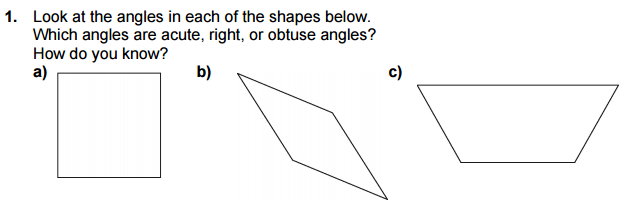 2. 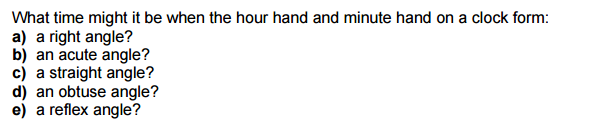 TUESDAY: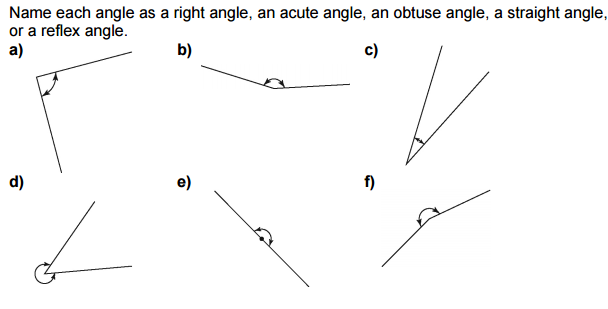 WEDNESDAY: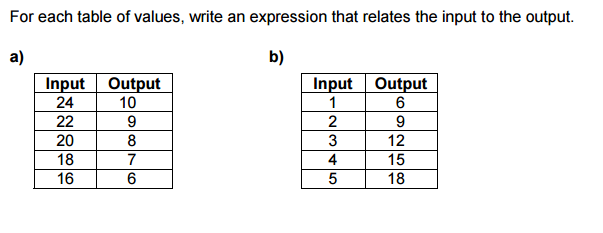   THURSDAY: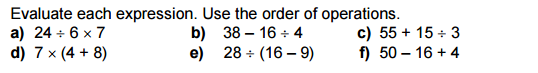 SHOW YOUR WORK BELOW